Revija ljubljanskih šolskih pevskih zborov»Pomladna prepevanja 2016«V petek, 1. aprila 2016, se je na Konservatoriju za glasbo in balet Ljubljana zaključila revija pevskih zborov »Pomladna prepevanja 2016«, na kateri sta sodelovala tudi naša dva pevska zbora.Nastopi zborov so se zvrstili na desetih koncertih v petih dneh, nastopilo pa je 49 zborov in okrog 2200 pevcev. Naša OPZ in MPZ sta nastopila na prvem koncertnem dnevu, v ponedeljek, 21. marca ob 16.00 uri.Pevci so se odlično predstavili, kar je potrdil tudi prof. Damjan Močnik, ki je spremljal in ocenjeval nastope zborov. Za nastop vsem pevcem še enkrat čestitam.                                                                                           Zborovodkinja: Marija Zupan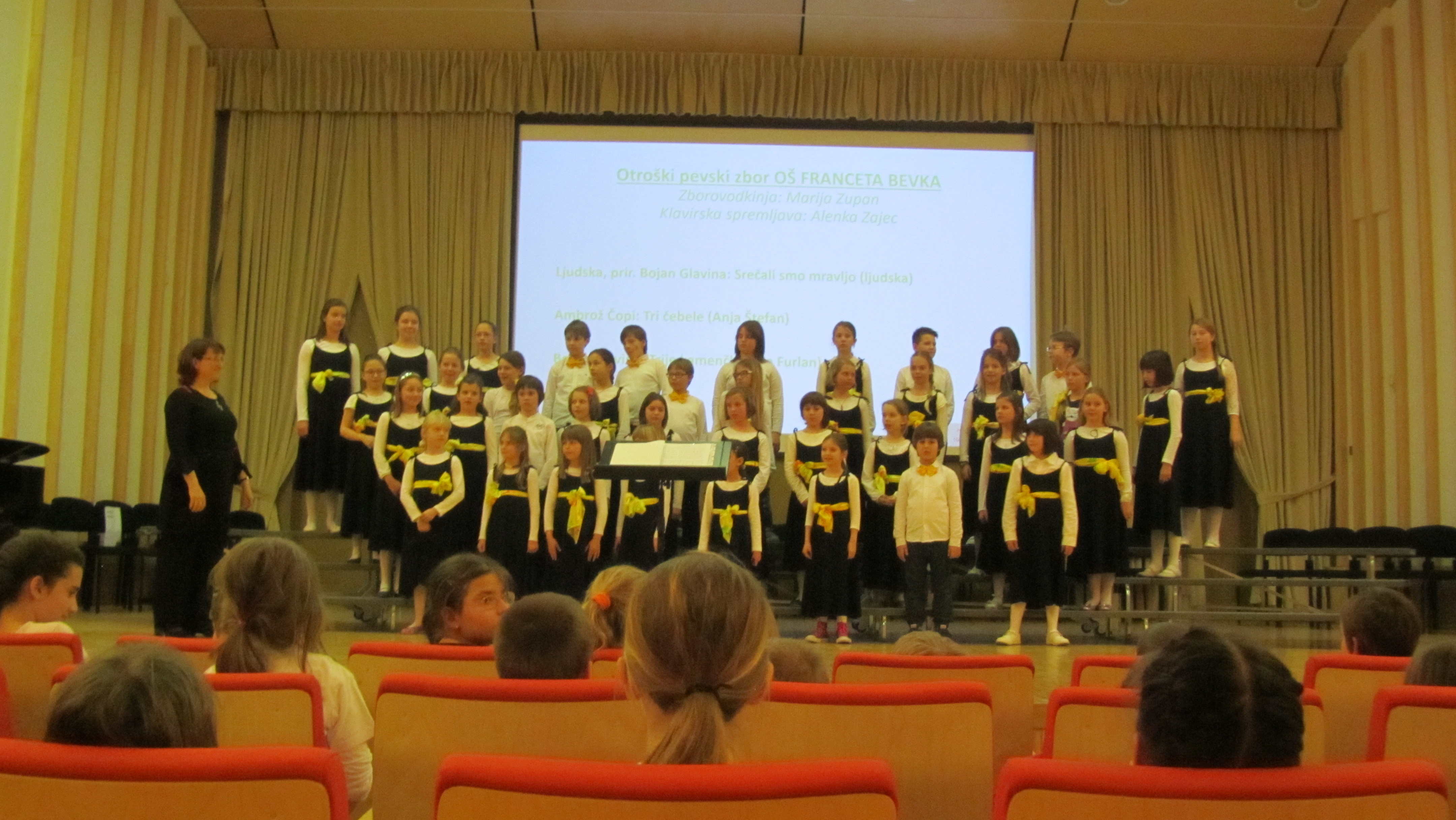 